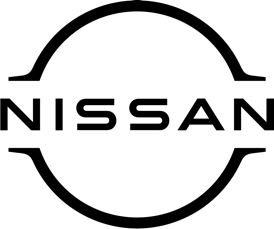 September 2022Dealer templateRugged, confident, convenient:All New Nissan X-Trail breaks cover!The next stage of Nissan’s electrified product offensive has taken shape with the arrival of the fantastic All New X-Trail, now available to order at [DEALERSHIP NAME HERE].Over two decades, almost seven million examples of X-Trail have been sold globally, making it one of the world’s most popular family adventure vehicles. And it’s easy to see why!Starting at just £32,030, All New X-Trail offers a unique combination of rugged eye-catching design, comfort, on-board convenience, and an effortless, confident drive.For its fourth iteration, Nissan has drawn on the well-established DNA that runs through the previous generations: muscular design, flexible utility, and advanced all-wheel drive capabilities.The All New X-Trail is available in both five- and seven-seat configurations, offering a convenient option for days out with extended family or friends, and again raising the bar in the crossover segment.Customers with a taste for adventure will savour the enhanced dynamic performance and advanced electrification technologies that the new generation of X-Trail offers. The car will arrive on the streets of the UK soon with orders now being taken at [DEALERSHIP NAME HERE].Central to its appeal will be distinctive styling which projects a reassuring sense of prominence and robustness, without being aggressive.Both the exterior and interior reflect the spirit of the vehicle – versatile and adventurous. The exterior is highlighted by signature Nissan design elements such as a floating roof and V-motion grille.The frontal aspect is framed by striking headlights that appear moulded within the bodywork of the front bumper, with combined daytime running lights and indicators along the shut-line of the bonnet.New X-Trail will be available in 10 body colours with five two-tone combinations, creating 15 variations to choose from.The car will be the second model in Nissan’s European range to be equipped with the brand’s innovative e‑POWER drive system. Exclusive to Nissan, e-POWER is a unique approach to electrification, offering the EV-drive feeling without the need to recharge.X-Trail will also be offered with Nissan’s turbocharged 1.5-litre variable compression ratio engine powering the wheels in the traditional fashion. This powertrain is also equipped with 12v mild hybrid technology, with benefits to both fuel economy and CO2 output.A new all-wheel drive system designed to work with Nissan’s electrified powertrains is also introduced on the All New X-Trail. e-4ORCE will deliver reassuring traction and confident acceleration in all conditions.The “e” in e-4ORCE stands for Nissan’s 100 per cent electric motor drive system. “4ORCE” refers to the vehicle’s physical power and energy, while “4” represents all-wheel control. [NAME AND JOB TITLE] at [DEALERSHIP NAME HERE] said: “Replacing an icon like the X-Trail is a huge responsibility but this new car from Nissan is an absolute cracker.“Over the years, previous versions of X-Trail have established themselves as vehicles for families to share adventures in, so we know what X-Trail buyers appreciate. ‘‘For the fourth generation, Nissan has again given families the capacity for adventure, with an advanced electrified all-wheel drive powertrain, combined with intuitive and convenient technology. We can’t wait to show it to our customers.”For more information about All New X-Trail, and the other great cars in the Nissan range, contact [DEALERSHIP NAME HERE] via [CONTACT DETAILS].-ends-Nissan Dealer PR: 07309 740052